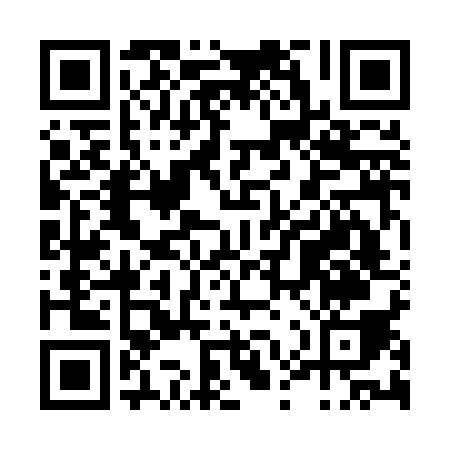 Prayer times for Vale da Vaca, PortugalWed 1 May 2024 - Fri 31 May 2024High Latitude Method: Angle Based RulePrayer Calculation Method: Muslim World LeagueAsar Calculation Method: HanafiPrayer times provided by https://www.salahtimes.comDateDayFajrSunriseDhuhrAsrMaghribIsha1Wed4:536:341:306:248:2610:012Thu4:516:331:306:248:2710:023Fri4:496:321:296:258:2810:044Sat4:486:301:296:258:2910:055Sun4:466:291:296:268:3010:076Mon4:456:281:296:268:3110:087Tue4:436:271:296:278:3210:098Wed4:416:261:296:278:3210:119Thu4:406:251:296:288:3310:1210Fri4:386:241:296:288:3410:1311Sat4:376:231:296:298:3510:1512Sun4:366:221:296:298:3610:1613Mon4:346:211:296:308:3710:1714Tue4:336:201:296:308:3810:1915Wed4:316:191:296:318:3910:2016Thu4:306:181:296:318:4010:2117Fri4:296:181:296:328:4110:2318Sat4:276:171:296:328:4210:2419Sun4:266:161:296:338:4310:2520Mon4:256:151:296:338:4310:2721Tue4:246:151:296:348:4410:2822Wed4:236:141:296:348:4510:2923Thu4:216:131:296:358:4610:3024Fri4:206:131:296:358:4710:3225Sat4:196:121:306:368:4810:3326Sun4:186:111:306:368:4810:3427Mon4:176:111:306:378:4910:3528Tue4:166:101:306:378:5010:3629Wed4:156:101:306:388:5110:3730Thu4:156:091:306:388:5110:3831Fri4:146:091:306:388:5210:40